ФИ_____________________________________________________________________________Тест «Метод координат»ИнструкцияПродолжительность проведения 35-40 мин.Все задания из части А и В оцениваются в 1 балл (независимо от их сложности), а задача из части С оценивается мах в 5 баллов. Максимально за тест можно набрать 20 баллов.Ответы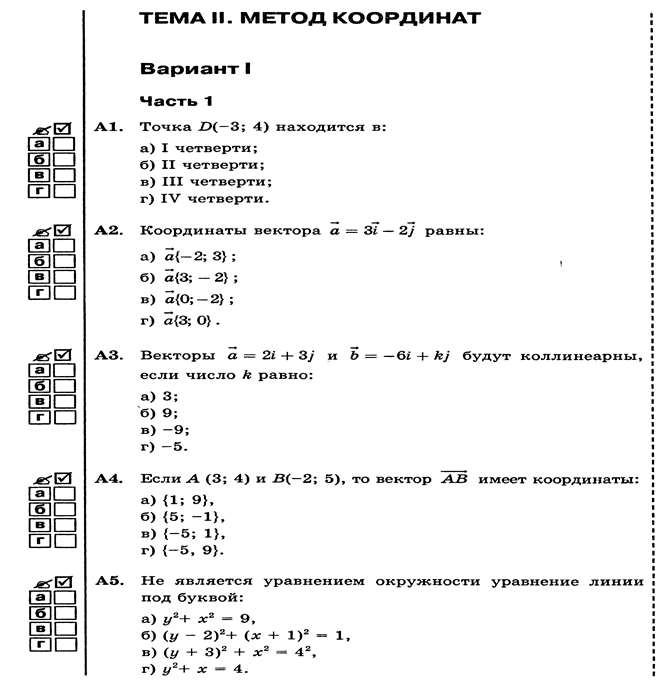 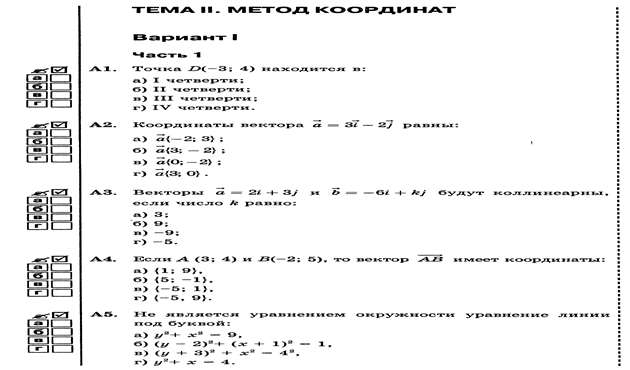 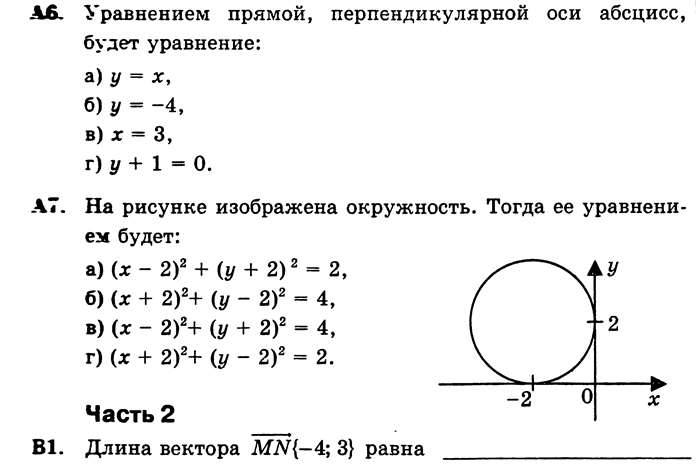 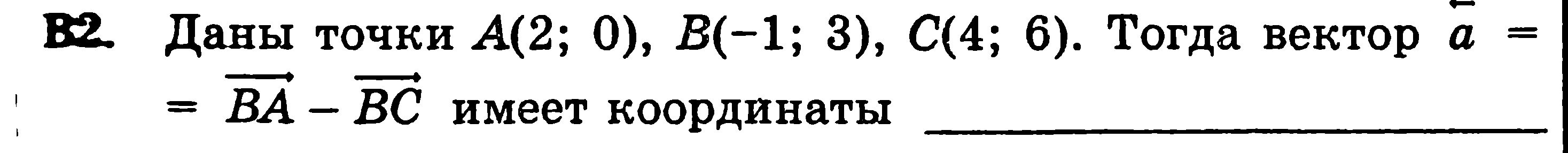 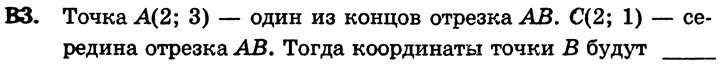 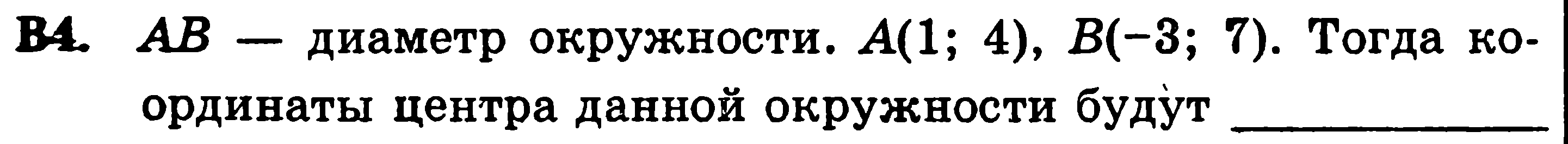 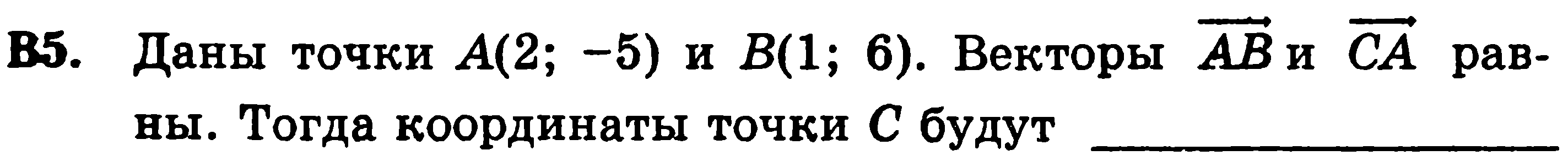 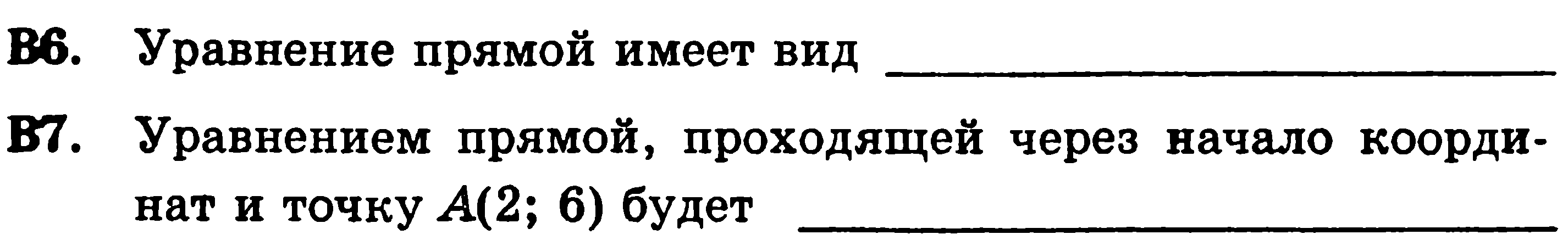 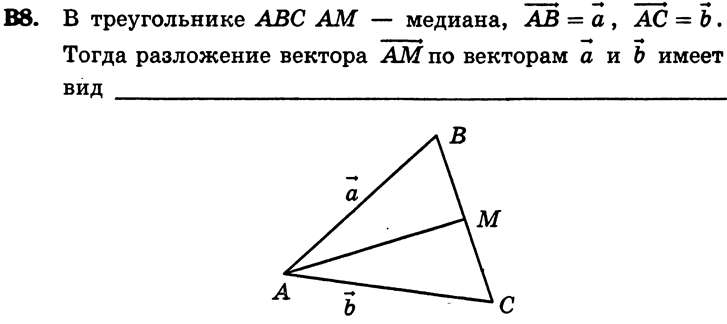 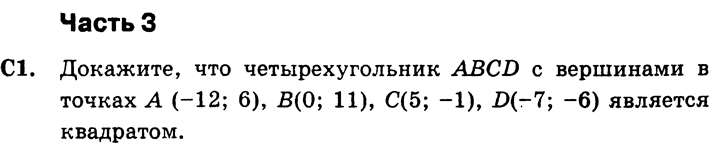 ФИ_____________________________________________________________________________Тест «Метод координат»ИнструкцияПродолжительность проведения 35-40 мин.Все задания из части А и В оцениваются в 1 балл (независимо от их сложности), а задача из части С оценивается мах в 5 баллов. Максимально за тест можно набрать 20 баллов.Ответы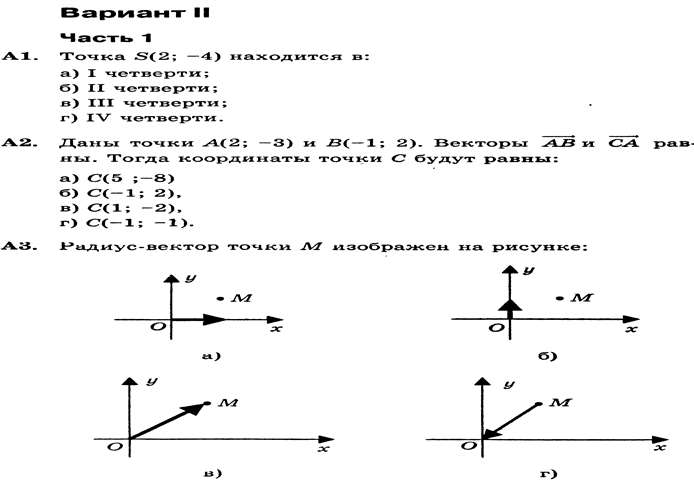 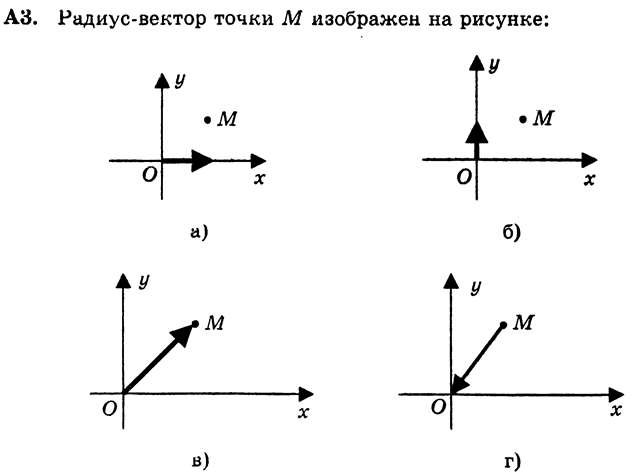 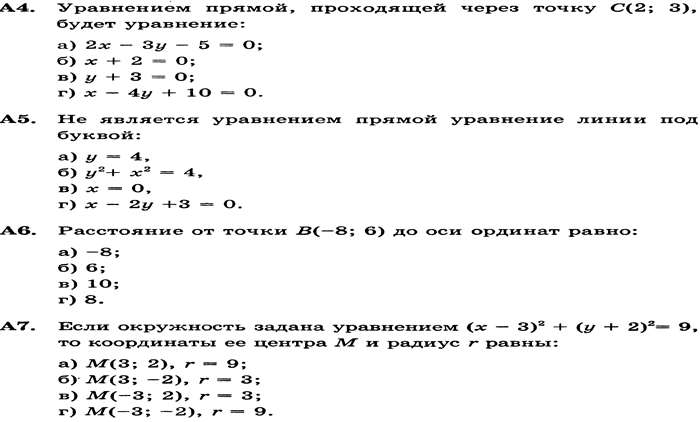 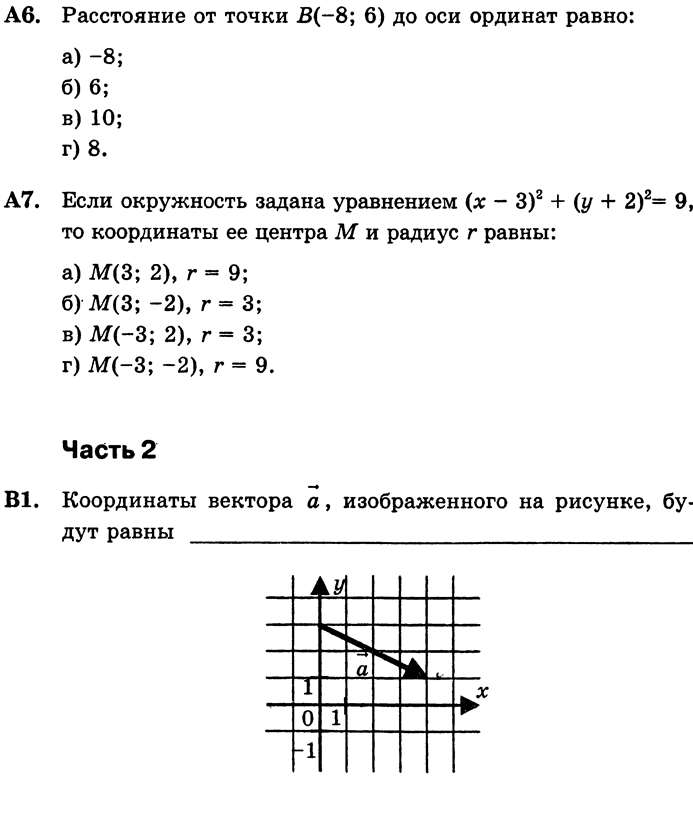 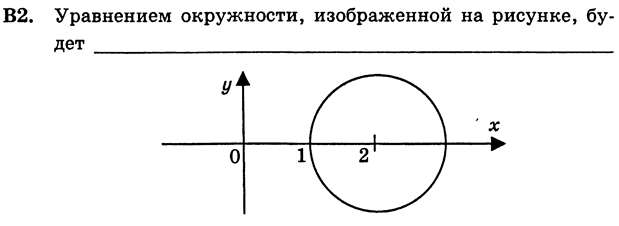 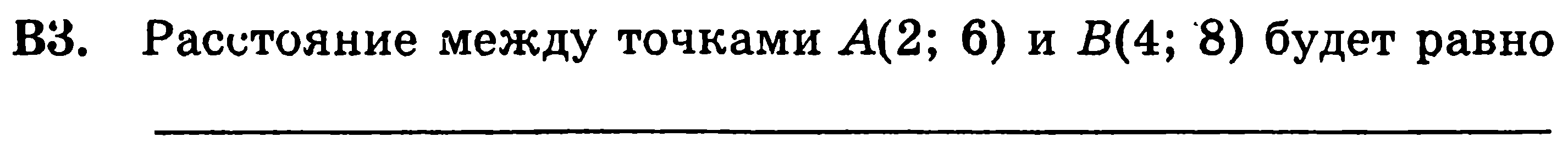 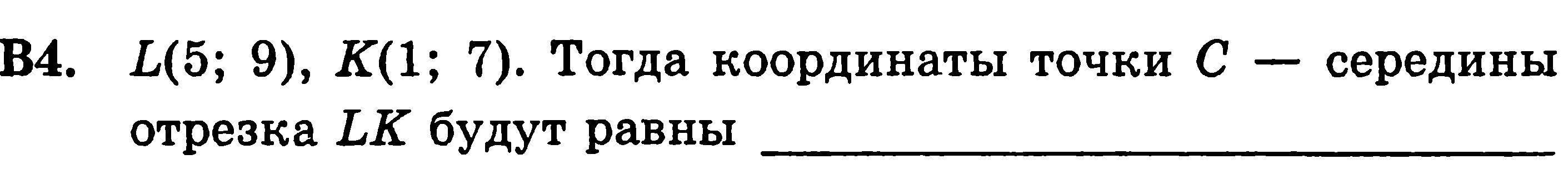 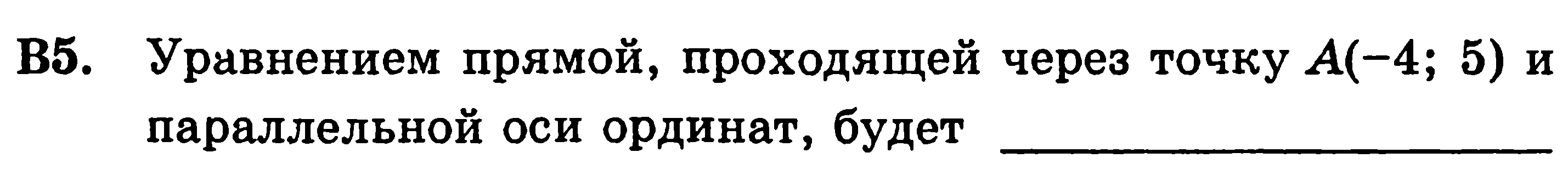 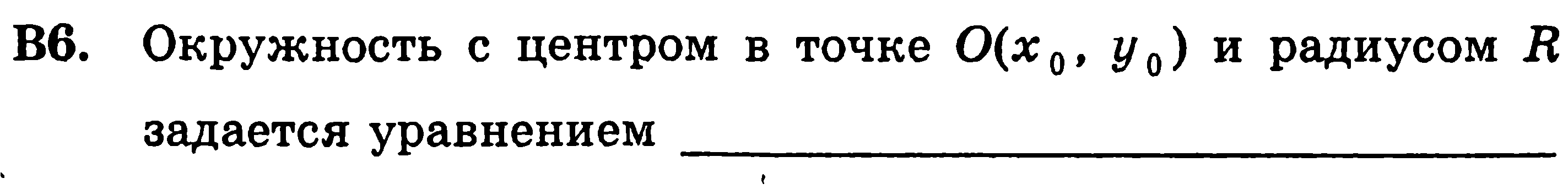 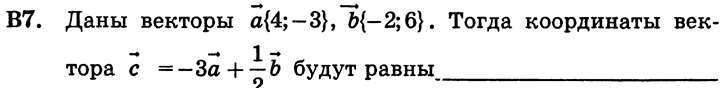 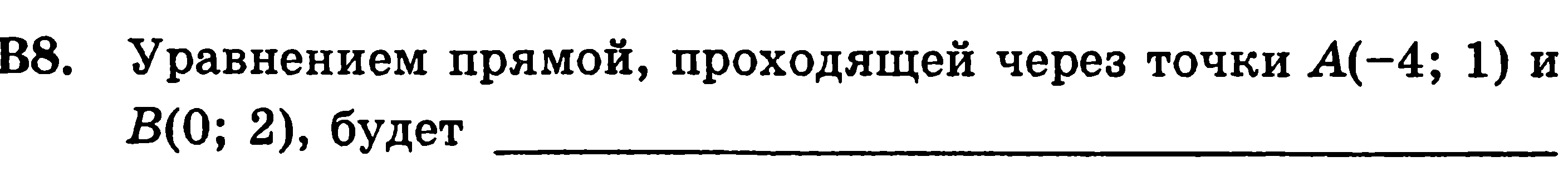 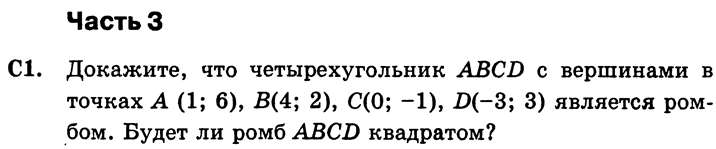 А1А2А3А4А5А6А7В1В2В3В4В5В6В7В8А1А2А3А4А5А6А7В1В2В3В4В5В6В7В8